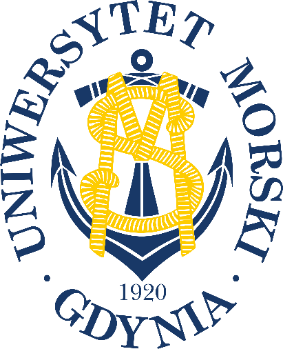 Formularz zgłoszeniowy na studia podyplomoweNazwa studiów podyplomowych: ……………………………………………………………………………………...Wydział: ………………………………………………………………………………………………………Termin (edycja): …………………………………………………………………………………………….Dane osobowe:1.  Imię: ……………………………………………………………………………………………………….2.  Drugie imię: ……………………………………………………………………………………………….3.  Nazwisko: …………………………………………………………………………………………………4.  Data urodzenia: ………………………………………………………………………………………….5.  Miejsce urodzenia: ………………………………………………………………………………………6.  Pesel: ……………………………………………………………………………………………………..7.  Płeć: ………………………………………………………………………………………………………8.  Narodowość/obywatelstwo: ……………………………………………………………………………9. Nr telefonu: ………………………………………………………………………………………………..10. Email: …………………………………………………………………………………………………….11. Nr dowodu osobistego: …………………………………………………………………………………Adres zamieszkania:1.  Kraj: ……………………………………………………………………………………………………….2.  Miejscowość: ……………………………………………………………………………………………..3.  Ulica: ………………………………………………………………………………………………………4.  Kod pocztowy: ……………………………………………………………………………………………Adres do korespondencji (wypełnić w przypadku, gdy adres różni się od adresu zamieszkania)1.  Kraj: ……………………………………………………………………………………………………….2.  Miejscowość: …………………………………………………………………………………………….3.  Ulica: ……………………………………………………………………………………………………..4.  Kod pocztowy: ………………………………………………………………………………………….Wykształcenie:1.  Nazwa uczelni: …………………………………………………………………………………………..2.  Kierunek studiów/specjalność: ………………………………………………………………………..3.  Uzyskany tytuł zawodowy: …………………………………………………………………………….4.  Rok ukończenia studiów: ………………………………………………………………………………Informacje dodatkowe:Kto finansuje studia (pracodawca/fundusze własne/urząd pracy/inne): …………………………..……………………………..				…………………………………….Miejscowość i data	 PodpisOświadczam, że zostałam/em zaznajomiona/y z zasadami ochrony danych osobowych obowiązującymi w Uniwersytecie Morskim w Gdyni oraz aktualnie obowiązującymi w tym zakresie przepisami prawa, zawartymi w Rozporządzeniu Parlamentu Europejskiego i Rady (UE) 2016/679 z dnia 27 kwietnia 2016 r. w sprawie ochrony osób fizycznych w związku z przetwarzaniem danych osobowych (RODO).Umożliwiono mi zapoznanie się ze szczegółową informacją dot. zasad przetwarzania danych osobowych.……………………………..				…………………………………….Miejscowość i data	 Podpis